Yo soy yoYo soy Yo
Yo soy alto y calvo (que no tengo pelo).
Yo no soy ni grande ni pequeño.
Yo soy trabajador.
Yo soy atrevido.
Yo no soy muy ordenado.
Yo no soy muy desordenado tampoco.
Me gusta escalar, leer y tocar la guitara.
No me gusta hablar por teléfono.
No me gusta mucho ir de compras tampoco.
Me encanta estar con familia.Yo soy Yo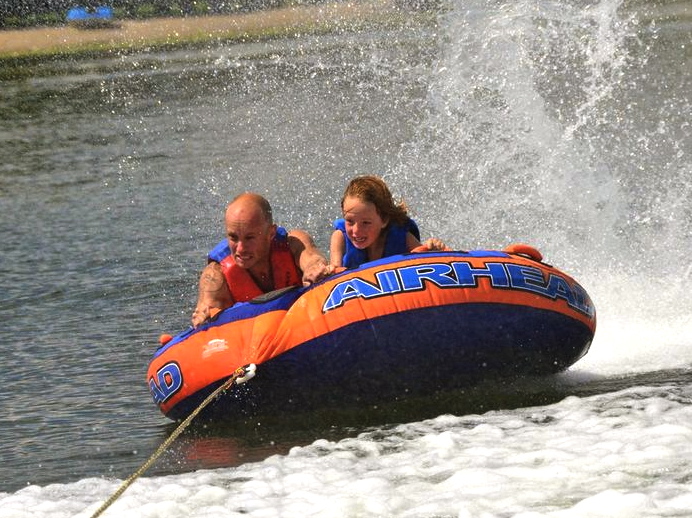 